LICEUL TEHNOLOGIC                                                       LICEUL .................................................. „CĂPITAN NICOLAE PLEŞOIANU”                                    .................................................................. RM. VALCEA                                                                       .......................................................Rm .Vâlcea , Str Gabriel Stoianovici , Nr.5                            str. .....................................Tel.  0250732853                                                                  Tel.  .....................................Nr. 663 din 13.03.2018                                                          Nr. ............ din .....................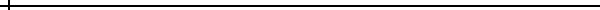 încheiat astăzi ........................între:PARTENER 1: LICEUL TEHNOLOGIC „CĂPITAN NICOLAE PLEŞOIANU”  cu sediul în RM. VÂLCEA , Str. Gabriel Stoianovici nr. 5, e-mail grplesoianu@yahoo.com, reprezentat prin prof. CRISTIANA BITICĂ în calitate de director si prof. CRISTIANA CIOCHINĂ în calitate de director adjunct.şi PARTENER 2: ŞCOALA............................................................................, localitatea ………………..……… jud.  ............................., str. ............................................. nr......... e-mail: ................................................, reprezentat prin prof. ........................................................................în calitate de director si  prof. ....................................................................................................................…………………………………………………………………………………………………………………………..TITLUL PROIECTULUI:SCOPUL :    		Formarea deprinderilor de viaţă sănătoasă necesară integrării socio – profesionale din perspectiva utilizatorului automobilului, promovând comunicarea si competiţia între elevii şi profesorii din şcoli şi regiuni diferite.ARGUMENT:     Elevii adolescenţi ai claselor de liceu, şi-au manifestat interesul pentru activităţi care să le dezvolte competenţele profesionale specifice domeniului transporturi auto sau pasiunea pentru automobile.Prin desfasurarea acestor activitati extracurriculare se dezvoltă competenţe tehnice, sociale, culturale, de viaţă sănătoasă. Dezvoltarea armonioasă a personalităţii elevilor vine în sprijinul unei inserţii sociale si profesionale ulterioare eficiente.OBIECTIVE :Conştientizarea avantajelor şi dezavantajelor utilizării automobilului Valorificarea competenţelor tehnice prin demonstrarea abilităţilor practice în domeniul construcţiei automobilelor şi aplicării legislaţiei circulaţiei rutiereIdentificarea situaţiitor şi a factorilor de risc pentru sănătatea şi integritatea vieţii utilizatorilor automobilelorIdentificarea comportamentelor sănătoase  faţă de poluarea datorată automobilelor şi pericolul sedentarismului şoferului autoValorificarea creativitătii şi a abilităţilor artistice ale elevilor.Promovarea ultimelor  inovaţii apărute în domeniul auto şi avantajele/dezavantajele  acestoraRealizarea unor conexiuni între cunoştinţele dobândite la diferite discipline şcolare şi aplicarea acestora în contexte variateConsolidarea  relaţiilor dintre elevii şi cadrele didactice din cele două şcoli Îmbogăţirea orizontului cultural al elevilor GRUP ŢINTĂ :Elevii din şcolile implicate în proiectCadrele didactice din şcolile implicate în proiectECHIPA DE PROIECTPERIOADA: an şcolar 2017– 2018MONITORIZAREA ŞI EVALUAREA ACTIVITĂŢILOR:Participarea cu poze postate pe site-ul şcoliiPostarea pe site-ul şcolii a Calendarului activitatilor si rezultatelor acestoraMediatizarea concursului  în revista şcolii şi în presa localăRealizarea unui avizier pentru diseminarea informaţiilor cu privire la activităţile din proiectExpoziţii cu desene, pliante, postere create în proiectPremii obţinute la concursurile organizate în cadrul proiectului.DIRECTOR,							DIRECTOR,   LICEUL TEHNOLOGIC “Căpitan Nicolae Pleşoianu”	  ………………………………………………		Râmnicu Vâlcea		                          ………………………………………………	Prof. BITICĂ CRISTIANA NICOLETA			   Prof…………….….…………..LICEUL TEHNOLOGIC „Căpitan Nicolae    Pleşoianu” Râmnicu VâlceaIng. Bitica Cristiana Ing. Stroe IonIng. Radu AlinaIng. Boureci AdrianIng. Calotă LuminiţaIng. Giuran AdrianaMs. Jianu Gheorghe Ms. Lungan EugenProf.Ciochina CristianaProf. Nica MadalinaProf.Manea CeraselaProf.Dobra MadalinaProf. Matei AlinInf. Zernic Veronica NarcisaLICEUL/ȘCOALA…………………………………… ………………………………………………………Prof. ........................Prof. .........................Prof. .............................Prof. ................................Prof. ..............................Prof. ..................................Prof. ..............................Prof. ..................................Prof. ..................................